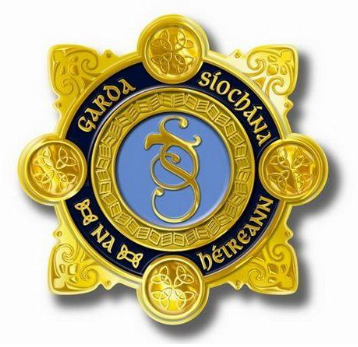 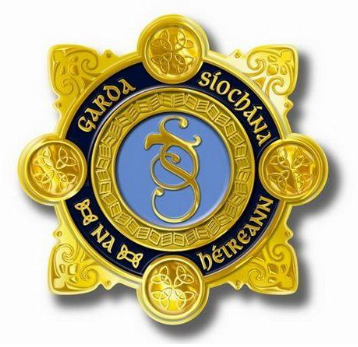 Community Engagement Unit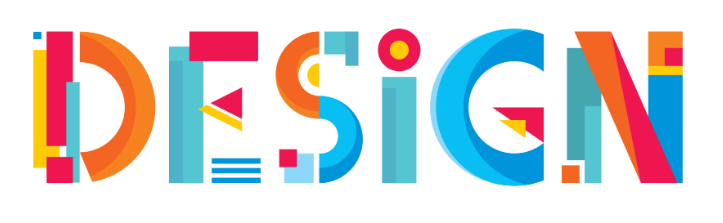 CompetitionWinning entry will be included in our Community Engagement Unit Presentation stand. We invite you to create a picture or logo that you believe best represents the Garda Community Engagement Unit.        Get creative.                                             Use your imagination                                                                             Be our inspiration